III. Самостоятельно:а) |х|=а; у = |х|, у = а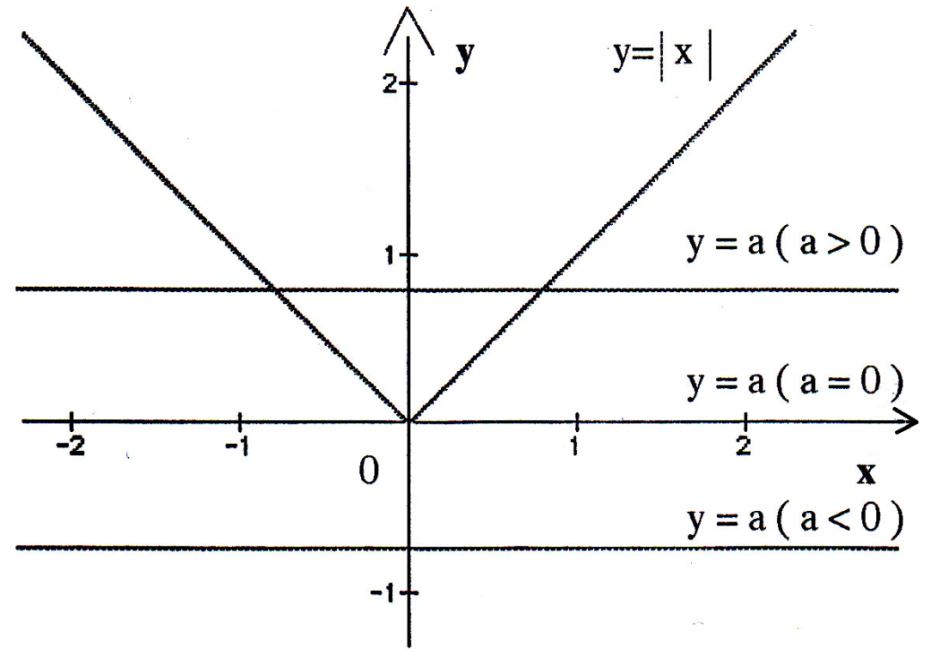 Ответ:1) а < 0, нет решений2) а = 0, одно решение3) а > 0, два решенийб) х| х - 4 | - а = 0     х| х – 4 | = аОдин ученик строит график функции у = х |х – 4| на доске.1)у=х|х-4|	а) х ≥ 4, у = х2 - 4х, график - парабола 		б) х ≤ 4, у = -х2 + 4х	Вершина: x0 = 2, у0 = -4, ( 2; -4)		(2;4) вершина	Пересечение с ОХ: х(х - 4) = 0, х = 0, х = 4	C OX: (0;0), (4;0)	в) у = а, прямая.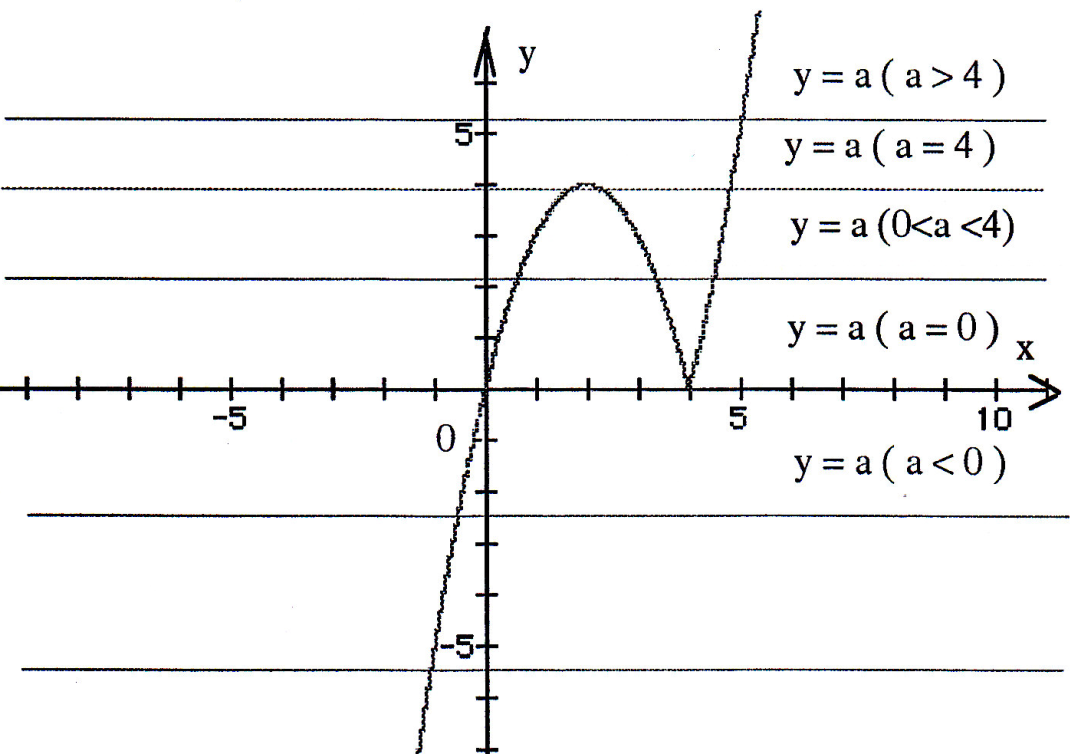     	   Ответ: 1) а < 0 и а > 4, одно решение;	2) а = 0, а = 4, два решения;		3) 0 < а < 4, три решения.Вывод:1) Существуют два способа решения уравнений - аналитический и графический.	2) Выбор - дело каждого. Но легче ответить графически на вопрос "Сколько корней имеет уравнение в зависимости от параметра а?"IV. Дома: Решить графически.Сколько корней имеет уравнение в зависимости от параметра а? l)|x –l|+|х-3| = а	2) = aРешение:1) |x - 1|+|x - 3| = a    и  y = aа) x < 1, y = -2x + 4				б) 1 ≤ x < 3, y = 2в) x ≥ 3, y = 2x - 4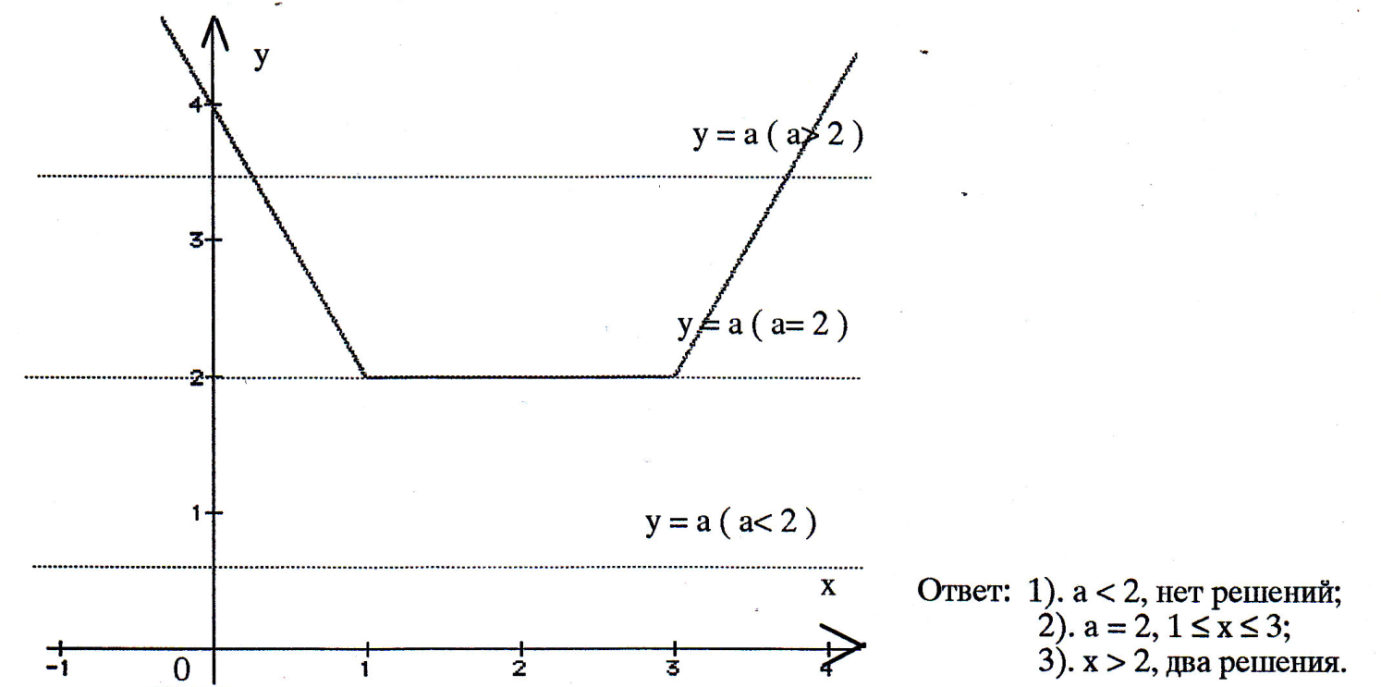 2)  = a y =  	и        y = ay = 			(полуокружность, -2 ≤ x ≤ 2, 0 ≤ y ≤ 2)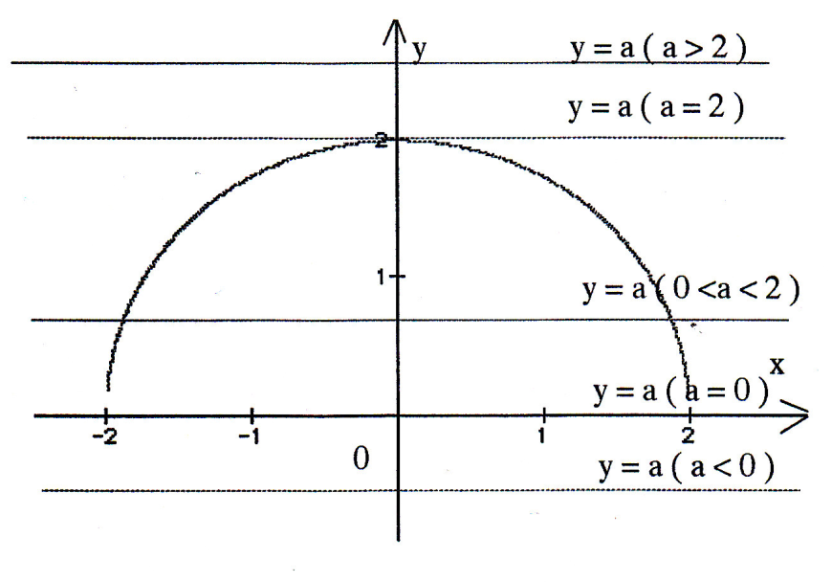 Ответ:1) a < 0, a > 2, нет решений2) a = 2, одно решение3) 0 ≤ a < 2, два решения